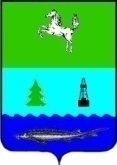 АДМИНИСТРАЦИЯ ЗАВОДСКОГО СЕЛЬСКОГО ПОСЕЛЕНИЯПАРАБЕЛЬСКОГО РАЙОНАТОМСКОЙ ОБЛАСТИПОСТАНОВЛЕНИЕ01.08.2023                                                                                                                 №82О внесении изменений в постановление Администрации Заводского сельского поселения от 12.10.2012 №58а «О разработке генерального плана Заводского сельского поселения Парабельского района Томской области и правил землепользования и застройки»В связи с кадровыми изменениями,ПОСТАНОВЛЯЮ:1. Приложение №2 постановления Администрации Заводского сельского поселения от 12.10.2012 №58а «О разработке генерального плана Заводского сельского поселения Парабельского района Томской области и правил землепользования и застройки» изложить в новой редакции, согласно приложения к настоящему постановлению.2. Разместить настоящее постановление на официальном сайте Заводского сельского поселения в информационно - телекоммуникационной сети «Интернет» на сайте http://zavodscoe.ru/ и опубликовать в Информационном бюллетене Администрации Заводского сельского поселения.3. Контроль за исполнением постановления оставляю за собой.Глава поселения							                 С.А. ТрифановаПриложение №2к постановлениюАдминистрации поселенияот 12.10.2012 №58аСоставкомиссии по подготовке правил землепользования и застройки муниципального образования Заводское сельское поселениеПредседатель Комиссии:Трифанова С.А.	- Глава Заводского сельского поселения.Секретарь Комиссии:Моор О.В.	- специалист 1-ой категории Администрации Заводского сельского поселения.Члены Комиссии:Глава поселения							                 С.А. ТрифановаВильгельм З.Ю.- депутат Совета Заводского сельского поселения (по согласованию);Вильгельм Н.В.- Управляющий делами Администрации Заводского сельского поселения;Андриив И.М.- заместитель Главы Администрации Парабельского района по ЖКХ, строительству, транспорту, связи — архитектор района (по согласованию);Вершинина А.А.- ведущий специалист по земельным отношениям Администрации Парабельского района (по согласованию);Бондаренко О.В.- главный специалист по архитектуре и градостроительству Администрации Парабельского района (по согласованию);